Yth. ......................................................Mahasiswa Prodi Pendidikan Bahasa IndonesiaProgram Magister Fakultas Keguruan dan Ilmu Pendidikan Universitas TidarDi Magelang Permohonan  Saudara mengenai Ujian Tesis  yang berjudul : ................................................................................................................................................................................................................................................................................................................................................................................................................................................................., kami setujui. Selanjutnya Ujian  Tesis dilaksanakan pada:hari		: ...............................................................tanggal		: ...............................................................pukul		: ...............................................................tempat	 	: ................................................................Adapun Penguji Tesis sebagai berikut.Penguji INama		: .....................................................................NIP/NIK	: ......................................................................Institusi	: ......................................................................Penguji IINama		: .....................................................................NIP/NIK	: ......................................................................Institusi	: ......................................................................Penguji IIINama		: .....................................................................NIP/NIK	: ......................................................................Institusi	: ......................................................................Penguji IVNama		: .....................................................................NIP/NIK	: ......................................................................Institusi	: ......................................................................Magelang, ..........................20....KoorprodiDr. Hari Wahyono, M.Pd.NIK 196412301996103C086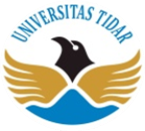 KEMENTERIAN RISET, TEKNOLOGI DAN PENDIDIKANTINGGIUNIVERSITAS TIDARFAKULTAS  KEGURUAN DAN ILMU PENDIDIKAN Alamat :Jalan Kapten Suparman 39 Magelang 56116, Telepon. (0293) 364113,Faksimile (0293) 362438, Laman: www.untidar.ac.id, Surel: fkip@untidar.ac.id